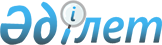 О некоторых вопросах коммунального государственного учреждения "Улытауское хозяйство по охране лесов и животного мира" Управления природных ресурсов и регулирования природопользования Карагандинской областиПостановление Правительства Республики Казахстан от 7 декабря 2021 года № 867
      Примечание ИЗПИ!Вводится в действие с 01.01.2022.
      Правительство Республики Казахстан ПОСТАНОВЛЯЕТ:
      1. Принять в установленном законодательством порядке из коммунальной собственности акимата Карагандинской области коммунальное государственное учреждение "Улытауское хозяйство по охране лесов и животного мира" Управления природных ресурсов и регулирования природопользования Карагандинской области (далее – КГУ) в республиканскую собственность и передать в ведение Комитета лесного хозяйства и животного мира Министерства экологии, геологии и природных ресурсов Республики Казахстан.
      2. Переименовать коммунальное государственное учреждение "Улытауское хозяйство по охране лесов и животного мира" Управления природных ресурсов и регулирования природопользования Карагандинской области в республиканское государственное учреждение "Государственный национальный природный парк "Улытау" Комитета лесного хозяйства и животного мира Министерства экологии, геологии и природных ресурсов Республики Казахстан" (далее – учреждение).
      3. Определить Комитет лесного хозяйства и животного мира Министерства экологии, геологии и природных ресурсов Республики Казахстан уполномоченным органом по руководству соответствующей отраслью (сферой) государственного управления в отношении учреждения.
      4. Министерству экологии, геологии и природных ресурсов Республики Казахстан в установленном законодательством порядке:
      1) совместно с Комитетом государственного имущества и приватизации Министерства финансов Республики Казахстан и акиматом Карагандинской области осуществить необходимые мероприятия по приему-передаче КГУ, указанного в пункте 1 настоящего постановления;
      2) обеспечить государственную перерегистрацию учреждения в органах юстиции;
      3) принять иные меры, вытекающие из настоящего постановления.
      5. Изъять из категории земель лесного фонда земельные участки КГУ общей площадью 58 912 га. 
      6. Предоставить учреждению указанные в пункте 5 настоящего постановления земельные участки на территории Улытауского района Карагандинской области на праве постоянного землепользования согласно приложению к настоящему постановлению.
      7. Перевести земельные участки учреждения, указанные в приложении к настоящему постановлению, в категорию земель особо охраняемых природных территорий, а имеющиеся на этой территории леса отнести к категории государственного лесного фонда "леса государственных национальных природных парков".
      8. Акимату Карагандинской области в установленном законодательством Республики Казахстан порядке:
      1) предусмотреть обратные трансферты средств, выделенных на содержание КГУ, из местного бюджета в республиканский бюджет на 2022 – 2024 годы;
      2) передать штатную численность КГУ в количестве 30 единиц в ведение Министерства экологии, геологии и природных ресурсов Республики Казахстан;
      3) установить охранную зону вокруг земель учреждения с запрещением и (или) ограничением в пределах этой зоны любой деятельности, отрицательно влияющей на состояние и восстановление экологических систем.
      9. Утвердить прилагаемые изменения и дополнения, которые вносятся в некоторые решения Правительства Республики Казахстан. 
      10. Настоящее постановление вводится в действие с 1 января 2022 года и подлежит официальному опубликованию. Экспликация земельных участков, предоставляемых в постоянное землепользование государственному национальному природному парку "Улытау" Комитета лесного хозяйства и животного мира Министерства экологии, геологии и природных ресурсов Республики Казахстан на территории Улытауского района Карагандинской области
      Продолжение таблицы
      _________________________________ Изменения и дополнения, которые вносятся в некоторые решения Правительства Республики Казахстан
      1. В постановлении Правительства Республики Казахстан от 15 апреля 2008 года № 339 "Об утверждении лимитов штатной численности министерств и иных центральных исполнительных органов с учетом численности их территориальных органов и подведомственных им государственных учреждений":
      в лимитах штатной численности министерств и иных центральных исполнительных органов с учетом численности их территориальных органов и подведомственных им государственных учреждений, утвержденных указанным постановлением:
      в разделе 16: 
      строки:
      "
      изложить в следующей редакции:
      "
      дополнить строкой 31) следующего содержания:
      "
      2. В постановлении Правительства Республики Казахстан от 26 сентября 2017 года № 593 "Об утверждении перечня особо охраняемых природных территорий республиканского значения": 
      в перечне особо охраняемых природных территорий республиканского значения, утвержденном указанным постановлением:
      в разделе "Карагандинская область":
      дополнить строкой, порядковый номер 62-1, следующего содержания:
      "
      строку, порядковый номер 68, исключить.
      3. В постановлении Правительства Республики Казахстан от 5 июля 2019 года № 479 "О мерах по реализации Указа Президента Республики Казахстан от 17 июня 2019 года № 17 "О мерах по дальнейшему совершенствованию системы государственного управления Республики Казахстан":
      в Положении о Министерстве экологии, геологии и природных ресурсов Республики Казахстан, утвержденном указанным постановлением:
      в перечне подведомственных организаций Комитета лесного хозяйства и животного мира Министерства экологии, геологии и природных ресурсов Республики Казахстан:
      раздел "Республиканские государственные учреждения": 
      дополнить строкой, порядковый номер 30, следующего содержания:
      "30. Республиканское государственное учреждение "Государственный национальный природный парк "Улытау" Комитета лесного хозяйства и животного мира Министерства экологии, геологии и природных ресурсов Республики Казахстан.".
      ________________________
					© 2012. РГП на ПХВ «Институт законодательства и правовой информации Республики Казахстан» Министерства юстиции Республики Казахстан
				
      Премьер-МинистрРеспублики Казахстан 

А. Мамин
Приложение
к постановлению Правительства
Республики Казахстан
от 7 декабря 2021 года № 867в гектарах
Наименование
Общая площадь
в том числе
в том числе
в том числе
в том числе
в том числе
в том числе
в том числе
в том числе
в том числе
в том числе
Наименование
Общая площадь
лесные угодья
лесные угодья
лесные угодья
лесные угодья
итого лесных угодий
нелесные угодья
нелесные угодья
нелесные угодья
нелесные угодья
нелесные угодья
Наименование
Общая площадь
покрытые лесом, всего
в том числе
в том числе
непокрытые лесом
итого лесных угодий
пашни, залежи
сенокосы
пастбища
усадьбы
под водой
Наименование
Общая площадь
покрытые лесом, всего
колочные леса
лесные культуры
непокрытые лесом
итого лесных угодий
пашни, залежи
сенокосы
пастбища
усадьбы
под водой
Земли лесного фонда
(Улытауское хозяйство по охране лесов и животного мира)
58912
7914
4646
5
234
8148
1740
1901
34414
38
57
Всего
58912
7914
4646
5
234
8148
1740
1901
34414
38
57
в том числе
в том числе
в том числе
нелесные угодья
нелесные угодья
итого нелесных угодий
дороги
прочие угодья
итого нелесных угодий
103
12511
50764
103
12511
50764Утверждены
постановлением Правительства
Республики Казахстан
от 7 декабря 2021 года № 867
16
Министерство экологии, геологии и природных ресурсов Республики Казахстан с учетом его территориальных органов и подведомственных ему государственных учреждений, в том числе:
5431
Государственные учреждения, подведомственные Министерству экологии, геологии и природных ресурсов Республики Казахстан, в том числе:
3772"
16
Министерство экологии, геологии и природных ресурсов Республики Казахстан с учетом его территориальных органов и подведомственных ему государственных учреждений, в том числе:
5461
Государственные учреждения, подведомственные Министерству экологии, геологии и природных ресурсов Республики Казахстан, в том числе:
3849";
31)
Республиканское государственное учреждение "Государственный национальный природный парк "Улытау"
77".
62-1
Государственный национальный природный парк "Улытау"
58912
Улытауский район 
Комитет лесного хозяйства и животного мира Министерства экологии, геологии и природных ресурсов Республики Казахстан";